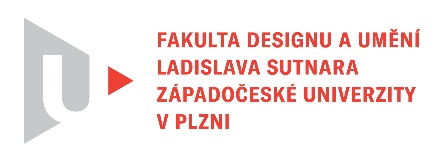 Protokol o hodnoceníkvalifikační práce Název bakalářské práce: Výstavní dokumentární soubor se sociální tématikouPráci předložil student: Dmitry VEGELINStudijní obor a specializace: Multimediální design, specializace Užitá fotografie Hodnocení vedoucího prácePráci hodnotil: Mgr. Libuše JarcovjákováCíl prácePo formální i faktické stránce byly splněny deklarované  cíle bakalářské práceStručný komentář hodnotiteleKdyž mě Dimitri oznámil, že mění svou původní koncepci - místo klasické divadelní fotografie činoherního představení  bude fotografovat divadlo loutkové, trochu jsem si za něj povzdechla. Napadlo mne, že si vybral opravdu těžkou disciplínu a vydal se na dost nejistou a komplikovanou půdu. O to více mne pak těšily průběžné výsledky, se kterými mě Dimitri v průběhu konzultací seznamoval.Ve výsledné práci jsme konfrontováni s komplexním, výtvarně dokumentárním souborem čtyřiceti černobílých fotografií, které nás provázejí procesem vzniku loutkového divadelního představení od čtených zkoušek, stavění scény, práce s loutkami až po finální představení. Dimitri má velmi bohatý výtvarný vizuální jazyk. Ukazuje nám intimní fotografie ze zázemí divadla a divadelního souboru, přibližuje atmosféru zákulisí, prázdné hlediště s osamělým režisérem a nakonec  ihlediště zaplněné diváky.Práce je vnitřně konzistentní a představuje profesionálně odvedenou práci. Doprovodná teoretická práce je stylisticky I obsahově na velmi slušné úrovni. Oceňuji řadu osobních úvah a rozhovory s tvůrci, které nás seznamují se svým vlastním příběhem cesty k loutkovému divadlu. .Vyjádření o plagiátorstvíV práci jsem neshledala žádné známky plagiátorství, práci považuji za originální.4. Navrhovaná známka a případný komentář    Práci považuji za velmi zdařilou, doporučuji ji k obhajobě a navrhuji známku VÝBORNĚDatum: 20.5.2023					Podpis: Mgr. Libuše Jarcovjáková